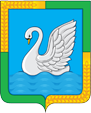 КУРГАНСКАЯ ОБЛАСТЬЛЕБЯЖЬЕВСКИЙ МУНИЦИПАЛЬНЫЙ ОКРУГ КУРГАНСКОЙ ОБЛАСТИАДМИНИСТРАЦИЯ ЛЕБЯЖЬЕВСКОГО МУНИЦИПАЛЬНОГО ОКРУГАКУРГАНСКОЙ ОБЛАСТИПОСТАНОВЛЕНИЕ от 15 ноября  2023 года № 738      	       р.п. ЛебяжьеО внесении изменений в постановление Администрации Лебяжьевского муниципального округа  от 18 марта 2022 года № 217 «Об утверждении   муниципальной программы Лебяжьевского муниципального округа «Улучшение условий и охраны труда в Лебяжьевском муниципальном округе» на 2022-2024 годы»На основании статьи 36 Устава Лебяжьевского муниципального округа  Курганской области, Администрация Лебяжьевского муниципального округа Курганской области         ПОСТАНОВЛЯЕТ:           1.  Внести в приложение к  постановлению Администрации Лебяжьевского муниципального округа Курганской области от 18 марта 2022 года № 217 «Об утверждении   муниципальной программы Лебяжьевского муниципального округа «Улучшение условий и охраны труда в Лебяжьевском муниципальном округе» на 2022-2024 годы»  следующие изменения: 1) В разделе I  слова: «                                                                                                                                                        »заменить словами«»;2) Раздел IX изложить в следующей редакции:«Раздел IX. Информация по ресурсному обеспечению ПрограммыОбщий объем финансирования Программы в 2022-2024 годах за счет бюджета округа составит 615,8 тысяч рублей, в том числе по годам:2022 год – 0 тыс.руб.2023 год – 615,8 тыс.руб.2024 год – 0 тыс.руб.Указанные финансовые средства являются прогнозными и могут быть изменены работодателями как в сторону увеличения, так и уменьшения.»;3) в приложении к муниципальной программе:	- в подпункте 2.9 слова«»заменить словами«	»;- слова «»заменить словами«».        	2. Обнародовать настоящее постановление в местах обнародования муниципальных нормативных правовых актов.3. Настоящее постановление вступает в силу после его официального обнародования.4. Контроль за выполнением настоящего постановления возложить на первого заместителя Главы Лебяжьевского муниципального округа Курганской области.Первый заместитель Главы Лебяжьевскогомуниципального округа Курганской области						И.В. ФадееваИсп. О.М. АлимхановаТел. 9-08-65Объемы бюджетных ассигнованийОбъем финансирования программы за счет бюджета округа составляет 270,0 тысяч рублей, в том числе по годам:2022 год – 270,0 тыс.руб.2023 год – 0 тыс.руб.2024 год – 0 тыс.руб.Объемы бюджетных ассигнованийОбъем финансирования программы за счет бюджета округа составляет 615,8 тысяч рублей, в том числе по годам:2022 год – 0 тыс.руб.2023 год – 615,8 тыс.руб.2024 год – 0 тыс.руб.2.9Проведение специальной оценки условий труда рабочих мест, с последующим информированием работников об условиях и охране труда на рабочих местах, на предприятиях и у индивидуальных предпринимателей муниципального округа Работодатели (по согласованию)2022-2024 гг.Средства работодателей270,02.9Проведение специальной оценки условий труда рабочих мест, с последующим информированием работников об условиях и охране труда на рабочих местах, на предприятиях и у индивидуальных предпринимателей муниципального округа Работодатели (по согласованию)2022-2024 гг.Средства работодателей615,8ИТОГО270,0В том числе районный бюджет270,0ИТОГО615,8В том числе бюджет округа615,8